Trigeminal nerve injuries (patient info TNI website & EFIC)Neurovascular orofacial pain HeadachesRed Flag signs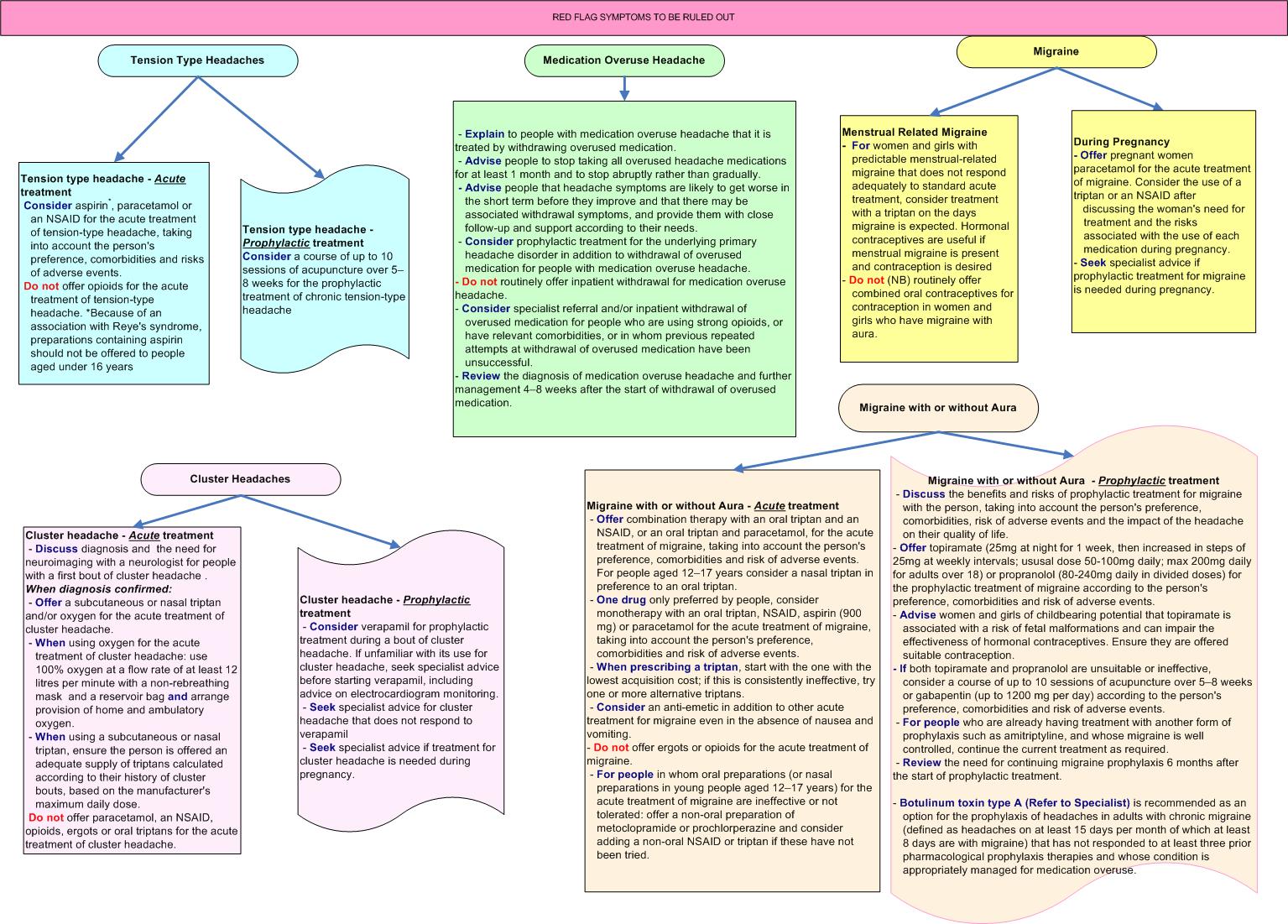 